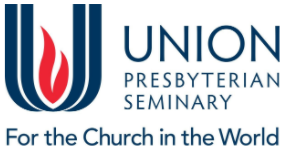 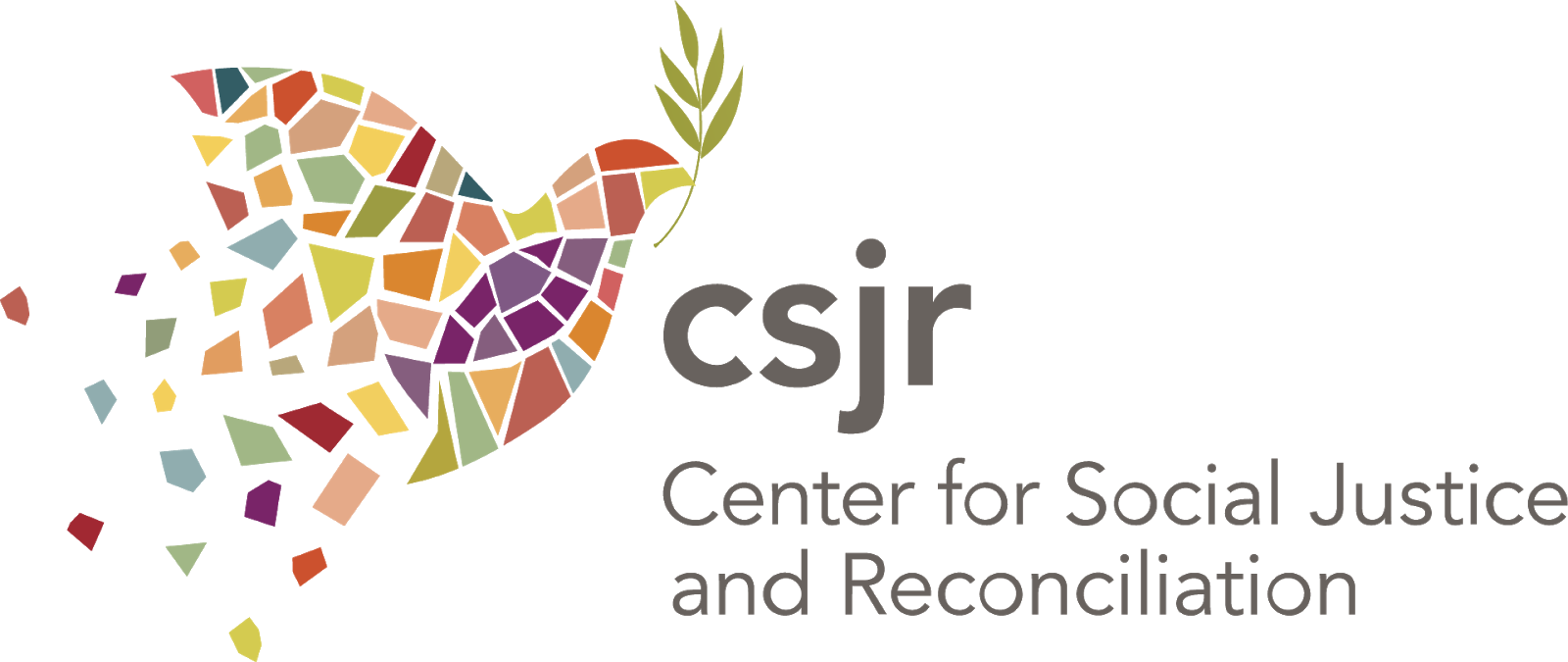 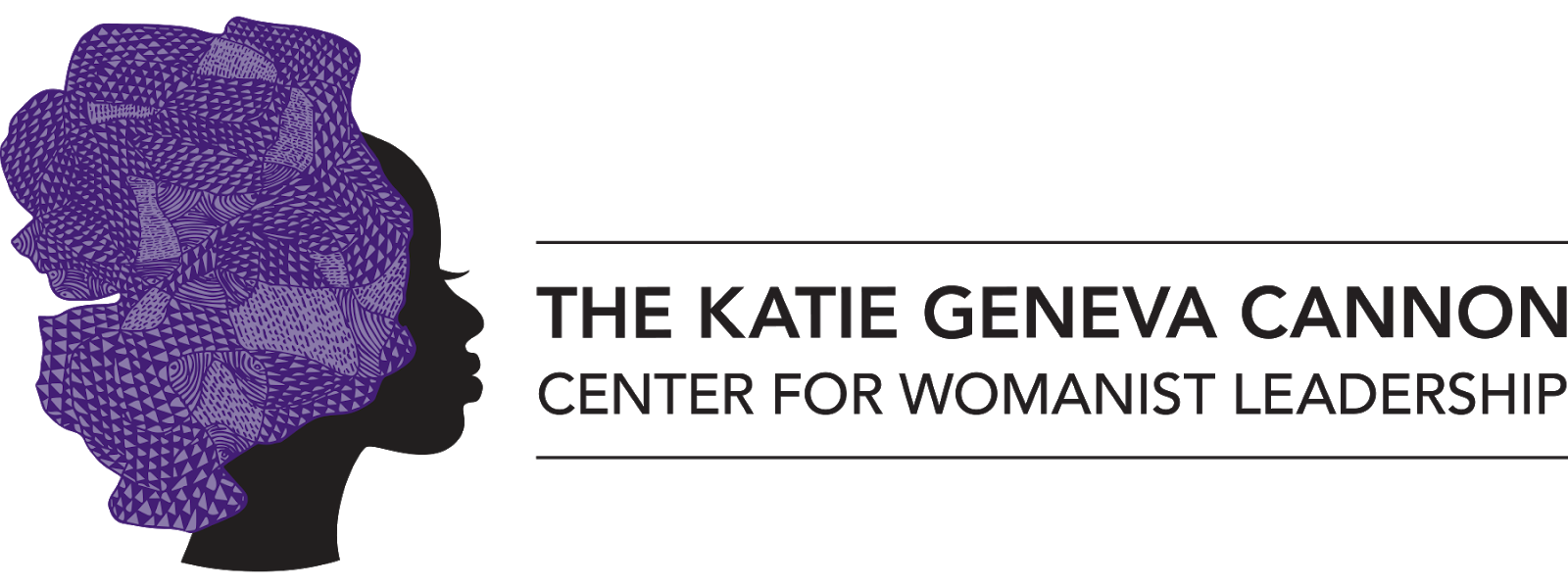 #SayHerName: Womanist Theology, Activism, and Movement MakingWomanist ResourcesAs discussed on Tuesday, March 16, 2021Resources Mentioned During the BroadcastParable of the Sower by Octavia ButlerWhat's Faith Got to Do with It? Black Bodies / Christian Souls by Kelly Brown Douglas The Sum of Us: What Racism Costs Everyone and How We Can Prosper Togetherby Heather McGheeIntroducing Womanist Theology by Stephanie Y. MitchemIn My Grandmother's House: Black Women, Faith, and the Stories We Inherit by Yolanda PierceIn Search of The Color Purple: The Story of an American Masterpiece Novel by Salamishah TilletTroubling in My Soul (Bishop Henry McNeal Turner Studies in North American Black R) edited by Emilie Townes Just a Sister Away: A Womanist Vision of Women's Relationships in the Bible by Renita J. WeemsSisters in the Wilderness: The Challenge of Womanist Talk by Delores S. WilliamsSong:I Am Light by India ArieAdditional Resources:Katie's Canon: Womanism and the Soul of the Black Community by Katie G. CannonDeeper Shades of Purple edited by Stacey Floyd-ThomasWomanist Midrash by Wi GafneyWhite Women's Christ, Black Women's Jesus by Jacquelyn Grant